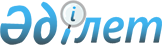 Көшеге қайта атау беру туралыТүркістан облысы Төлеби ауданы Қасқасу ауылдық округi әкiмiнiң 2020 жылғы 4 қарашадағы № 20 шешiмi. Түркістан облысының Әдiлет департаментiнде 2020 жылғы 10 қарашада № 5875 болып тiркелдi
      Қазақстан Республикасының әкімшілік-аумақтық құрылысы туралы Қазақстан Республикасының 1993 жылғы 8 желтоқсандағы Заңының 14-бабының 4) тармақшасына сәйкес, халық пікірін ескере отырып және Түркістан облысы ономастикалық комиссиясының 2019 жылғы 30 шілдедегі оң қортындысы негізінде, Төлеби ауданының Қасқасу ауылдық округінің әкімі ШЕШІМ ҚАБЫЛДАДЫ:
      1. Қасқасу ауылдық округінің Кеңесарық елді мекеніндегі "Таулық" көшесі "Қозыбақ Өмірзақұлы" көшесі болып қайта аталсын.
      2. "Қасқасу ауылдық округі әкімінің аппараты" мемлекеттік мекемесі Қазақстан Республикасының заңнамасында белгіленген тәртіпте:
      1) осы шешімнің "Қазақстан Республикасының Әділет Министрлігі Түркістан облысының Әділет департаменті" Республикалық мемлекеттік мекемесінде мемлекеттік тіркелуін;
      2) ресми жарияланғаннан кейін осы шешімді Төлеби ауданы әкімдігінің интернет-ресурсына орналастыруын қамтамасыз етсін.
      3. Осы шешімнің орындалуын бақылауды өзіме қалдырамын.
      4. Осы шешім алғашқы ресми жарияланған күнінен кейін күнтізбелік он күн өткен соң қолданысқа енгізіледі.
					© 2012. Қазақстан Республикасы Әділет министрлігінің «Қазақстан Республикасының Заңнама және құқықтық ақпарат институты» ШЖҚ РМК
				
      Қасқасу ауылдық округі әкімі

Т. Камытбеков
